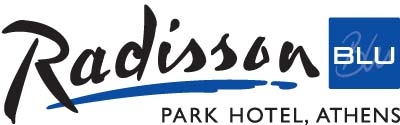 ACCOMMODATION FORM“3rd AUEB ERASMUS STAFF TRAINING WEEK” 				JUNE 22-26  2015Please complete and return to hotel to: Anna.agrafa@rbathenspark.com     or    	 - Fax: +30 210-8238420 (Availability offered on request)Name of guest_______________________________________________	    e-mail:_______________________tel:_____________________DATES:Arrival________________ Departure________________STANDARD deluxe rooms (1st  to 4th floors):Single occupancy	_____ Euro   150,00 room / dayDouble occupancy	_____ Euro   160,00 room / daySUPERIORS  (5th  and 6th  floors):Single occupancy	_____ Euro   170,00 room / dayDouble occupancy	_____ Euro   180,00 room / day*Room rates include:-Super breakfast-Rich buffet breakfast as per Radisson Standards.- WiFi Internet Use-Use of the fitness centre/use of the swimming pool-All taxesIn order to guarantee reservation hotel requires credit card details. Credit card holder________________________________________Credit card nr____________________________________________Expiration Date___________________________________________*Credit card will be charged a ONE night stay for any cancellation receivedfrom and after June 25th  2014 and TWO nights stay in case of non-show.I hereby accept above terms & conditions.Signature of client: _________________________________ 10 Tel: +30 210 8894500, Fax: +30 210-8238420, Site: www.rbathenspark.com / www.rbathenspark.com	